В рамках плана совместной работы совета ветеранов РО 000В ВП по Краснодарскому краю и МАОУ СОШ№ 66 на 2019-2020 учебный год, посвящённого 75-летию ПОБЕДЫ Советского народа в годы Великой Отечественной войны 1941-1945гг в нашей школе прошло открытое занятие, посвященное 75 годовщине Великой Победы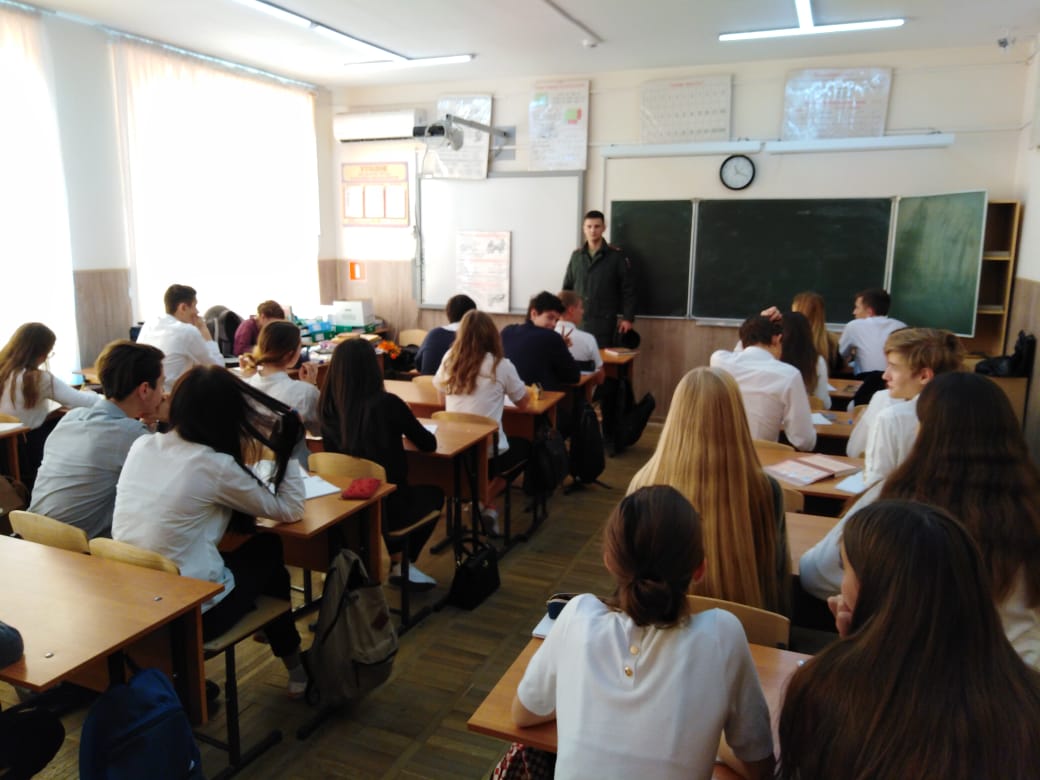 